ΔΙΕΥΚΡΙΝΙΖΕΙ ΟΤΙ:Η αξιολόγηση των οικονομικών προσφορών θα γίνει όπως αναφέρεται στους Γενικούς Όρους του διαγωνισμού αρ. απ. 6392/19.12.2014 της ΕΠΥ. Συγκεκριμένα, οι προσφερθείσες τιμές υποχρεωτικά θα αφορούν στην τιμή ανά σύστημα (σετ), και υποχρεωτικά, οι συμμετέχουσες εταιρείες θα καταθέσουν στην προσφορά τους και ανάλυση τιμής του κάθε είδους που θα περιλαμβάνει το σετ (δηλ. της συσκευής, των ηλεκτροδίων και των συνοδών αναλωσίμων υλικών), με και χωρίς το ΦΠΑ. Η προσφερθείσα τιμή της κάθε συσκευής, δεν θα πρέπει να υπερβαίνει το 80% της συνολικής τιμής του αντίστοιχου σετ για τους βηματοδότες και το 75% της συνολικής  τιμής του αντίστοιχου σετ για τους απινιδωτές.Η αποκλειστική προθεσμία των τριών (3) ημερών, η οποία άρχεται από την επομένη της ανάρτησης της υπ. Αρ. 2640/21.02.2017 ανακοίνωσης στην ιστοσελίδα του Νοσοκομείου (http://www.hippocratio.gr → Τμήμα Προμηθειών→ Διαγωνισμοί- Διαπραγματεύσεις) ΠΑΡΑΤΕΙΝΕΤΑΙ εώς και Τρίτη 28/02/2017.ΕλληνικήΔημοκρατίαΕλληνικήΔημοκρατίαΕλληνικήΔημοκρατία        1η Υ.ΠΕ. Αττικής        1η Υ.ΠΕ. Αττικής        1η Υ.ΠΕ. ΑττικήςΓενικοΝοσοκομειοΑθηνων «Ιπποκρατειο»ΓενικοΝοσοκομειοΑθηνων «Ιπποκρατειο»ΓενικοΝοσοκομειοΑθηνων «Ιπποκρατειο»Διοικητικη-ΟικονομικηΥπηρεσιαΥποδιευθυνσηΟικονομικουΤμημαΠρομηθειωνΔιοικητικη-ΟικονομικηΥπηρεσιαΥποδιευθυνσηΟικονομικουΤμημαΠρομηθειωνΔιοικητικη-ΟικονομικηΥπηρεσιαΥποδιευθυνσηΟικονομικουΤμημαΠρομηθειωνΤαχ. Δ/νση:Βασ. Σοφίας 114Βασ. Σοφίας 114Αθήνα, Τ.Κ.:115 27115 27Πληροφορίες:Τσιγγούνη Α.Τσιγγούνη Α.Τηλέφωνο: 213 208 8474213 208 8474Φαξ: 213 208 8716Email:tsingounia@hippocratio.grΘΕΜΑ: ΔΙΕΥΚΡΙΝΗΣΗ σχετικά με την υποβολή  οικονομικών προσφορών για τα είδη «Βηματοδότες, Απινιδωτές και Μέρη και Εξαρτήματα για βηματοδότες» (CPV: 33182210-4, 33182100-0, 33182240-3)Έχοντας υπόψη:Την υπ. αρ.1/2013 Διακήρυξη για τους ενιαίους διαγωνισμούς της ΕΠΥ  με αρ. πρ. 6392/19.12.2014 σχετικά με «Ηλεκτρονικός Ανοικτός Διεθνής Διαγωνισμός για τη σύναψη συμφωνίας- πλαίσιο με τη χρήση Ηλεκτρονικού Πλειστηριασμού για την προμήθεια Βηματοδοτών- Απινιδωτών CPV: 33182210-4 & 33182100-0.»Το υπ. Αρ. 2640/21.02.2017 έγγραφο μας σχετικά με την «Υποβολή  οικονομικών προσφορών για τα είδη «Βηματοδότες, Απινιδωτές και Μέρη και Εξαρτήματα για βηματοδότες» (CPV: 33182210-4, 33182100-0, 33182240-3)» ΘΕΜΑ: ΔΙΕΥΚΡΙΝΗΣΗ σχετικά με την υποβολή  οικονομικών προσφορών για τα είδη «Βηματοδότες, Απινιδωτές και Μέρη και Εξαρτήματα για βηματοδότες» (CPV: 33182210-4, 33182100-0, 33182240-3)Έχοντας υπόψη:Την υπ. αρ.1/2013 Διακήρυξη για τους ενιαίους διαγωνισμούς της ΕΠΥ  με αρ. πρ. 6392/19.12.2014 σχετικά με «Ηλεκτρονικός Ανοικτός Διεθνής Διαγωνισμός για τη σύναψη συμφωνίας- πλαίσιο με τη χρήση Ηλεκτρονικού Πλειστηριασμού για την προμήθεια Βηματοδοτών- Απινιδωτών CPV: 33182210-4 & 33182100-0.»Το υπ. Αρ. 2640/21.02.2017 έγγραφο μας σχετικά με την «Υποβολή  οικονομικών προσφορών για τα είδη «Βηματοδότες, Απινιδωτές και Μέρη και Εξαρτήματα για βηματοδότες» (CPV: 33182210-4, 33182100-0, 33182240-3)» ΘΕΜΑ: ΔΙΕΥΚΡΙΝΗΣΗ σχετικά με την υποβολή  οικονομικών προσφορών για τα είδη «Βηματοδότες, Απινιδωτές και Μέρη και Εξαρτήματα για βηματοδότες» (CPV: 33182210-4, 33182100-0, 33182240-3)Έχοντας υπόψη:Την υπ. αρ.1/2013 Διακήρυξη για τους ενιαίους διαγωνισμούς της ΕΠΥ  με αρ. πρ. 6392/19.12.2014 σχετικά με «Ηλεκτρονικός Ανοικτός Διεθνής Διαγωνισμός για τη σύναψη συμφωνίας- πλαίσιο με τη χρήση Ηλεκτρονικού Πλειστηριασμού για την προμήθεια Βηματοδοτών- Απινιδωτών CPV: 33182210-4 & 33182100-0.»Το υπ. Αρ. 2640/21.02.2017 έγγραφο μας σχετικά με την «Υποβολή  οικονομικών προσφορών για τα είδη «Βηματοδότες, Απινιδωτές και Μέρη και Εξαρτήματα για βηματοδότες» (CPV: 33182210-4, 33182100-0, 33182240-3)» ΘΕΜΑ: ΔΙΕΥΚΡΙΝΗΣΗ σχετικά με την υποβολή  οικονομικών προσφορών για τα είδη «Βηματοδότες, Απινιδωτές και Μέρη και Εξαρτήματα για βηματοδότες» (CPV: 33182210-4, 33182100-0, 33182240-3)Έχοντας υπόψη:Την υπ. αρ.1/2013 Διακήρυξη για τους ενιαίους διαγωνισμούς της ΕΠΥ  με αρ. πρ. 6392/19.12.2014 σχετικά με «Ηλεκτρονικός Ανοικτός Διεθνής Διαγωνισμός για τη σύναψη συμφωνίας- πλαίσιο με τη χρήση Ηλεκτρονικού Πλειστηριασμού για την προμήθεια Βηματοδοτών- Απινιδωτών CPV: 33182210-4 & 33182100-0.»Το υπ. Αρ. 2640/21.02.2017 έγγραφο μας σχετικά με την «Υποβολή  οικονομικών προσφορών για τα είδη «Βηματοδότες, Απινιδωτές και Μέρη και Εξαρτήματα για βηματοδότες» (CPV: 33182210-4, 33182100-0, 33182240-3)» 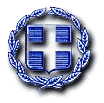 